PEMANFAATAN LINGKUNGAN SEBAGAI SUMBER BELAJAR DENGAN METODE KONTEKSTUAL (CONTEXTUAL TEACHING AND LEARNING) UNTUK MENINGKATKAN AKTUVITAS DAN HASIL BELAJAR SISWA KELAS V DALAM PEMBELAJARAN IPS PADA MATERI KERAGAMAN KENAMPAKAN ALAM(Penelitian Tindakan Kelas Di SD Negeri Harapan Desa Rancasenggang Kecamatan Sindangkerta Kabupaten Bandung Barat)SKRIPSIDiajukan Untuk Memenuhi Salah Satu Syarat Memperoleh GelarSarjana Pendidikan Guru Sekolah Dasar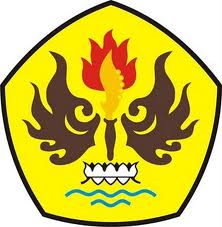 O l e h :GITA ROSTIANINPM. 095060108 PROGRAM S-I PENDIDIKAN GURU SEKOLAH DASARFAKULTAS KEGURUAN DAN ILMU PENDIDIKANUNIVERSITAS PASUNDANBANDUNG2013/2014PERNYATAANNama		: Gita RostianiN.P.M		: 095060108Program Studi: Pendidikan Guru Sekolah DasarJudul Skripsi :Pemanfaatan Lingkungan Sebagai Sumber Belajar dengan Metode Kontekstual (Contextual Teaching and Learning) Untuk Meningkatkan Aktivitas dan Hasil Belajar Siswa Kelas V Dalam Pembelajaran IPS Pada Materi Keragaman Kenampakan Alam Di SD Negeri HarapanDengan ini saya menyatakan bahwa SKRIPSI yang berjudul “Pemanfaatan Lingkungan Sebagai Sumber Belajar dengan Metode Kontekstual (Contextual Teaching and Learning) Untuk Meningkatkan Aktivitas dan Hasil Belajar Siswa Kelas V Dalam Pembelajaran IPS Pada Materi Keragaman Kenampakan Alam Di SDN Harapan Desa Rancasenggang Kecamatan Sindangkerta Kabupaten Bandung Barat” beserta isinya adalah benar karya saya sendiri. Saya tidak melakukan penjiplakan atau pengutipan dengan cara-cara yang tidak sesuai dengan etika keilmuan. Atas pernyataan ini saya siap menanggung resiko/sanksi yang dijatuhkan kepada saya apabila dikemudian hari ditemukan adanya pelanggaran terhadap etika keilmuan dalam karya saya ini. Hal yang sama pula, apabila dikemudian hari ada klaim dari pihak lain terhadap keaslian karya saya ini.Bandung, Oktober 2013GITA ROSTIANINPM. 095060108